2020 / 브라운워십 / 유랑 / 어깨동무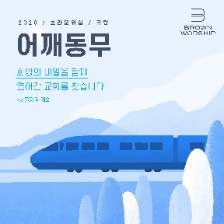 안녕하세요,희망을 노래하는 브라운워십입니다.2020 유랑 ‘어깨동무’에 신청해주셔서 고맙습니다.아래의 내용을 작성하셔서 메일(brownworship@naver.com)로 보내주세요.■ 교회 정보내일을 여는 모임과 관련하여 본 교회의 정보를 기입해주십시오.■ 음향 및 방송장비 관련 CHECK LIST1. 본 교회에 구비하고 있는 음향장비 및 방송장비 중, 브라운워십이 사용가능한 기기에   체크해주십시오.□ 방송실       □ 스크린 (화면 비율 :           )□ 프로젝터     □ 자막 (□PPT  □자막기)□ 무선마이크   □ 스피커    □ 모니터 스피커□ 콘솔 □ 악기(                             )2. 교회 현장 사용 가능한 기기와 악기의 이름을 사진과 함께 첨부해주십시오.  (해당 장비가 없을 경우, 비워 두셔도 상관없습니다.)함께 희망을 노래함이 행복한 브라운워십을 초대해주셔서 고맙습니다.신청지역예배 신청날짜(중복표기 가능)□ 1월 18일(토) 5PM (1월 유랑을 신청하시는 교회는 1월 10일 전까지 보내주십시오.)□ 2월 15일(토) 5PM□ 1월 18일(토) 5PM (1월 유랑을 신청하시는 교회는 1월 10일 전까지 보내주십시오.)□ 2월 15일(토) 5PM□ 1월 18일(토) 5PM (1월 유랑을 신청하시는 교회는 1월 10일 전까지 보내주십시오.)□ 2월 15일(토) 5PM교회명교파도 함께 적어주세요.교파도 함께 적어주세요.교파도 함께 적어주세요.교회주소예배공간 수용인원 및 주차 가능 여부유랑 신청 이유전체 담당자직책도 적어주세요.연락처음향 소통 담당자없으면 공란으로 두셔도 됩니다.연락처A. 교회 현장 사진A. 교회 현장 사진A-1무대 사진A-2좌석 끝에서강단까지보이는 사진B. 사용할 수 있는 기기B. 사용할 수 있는 기기B-1교회 메인전기 배전판무대에서 사용가능한 콘센트 사진B-2무선마이크 사진B-3스피커 사진B-4모니터 스피커사진B-5콘솔 사진B-6악기 사진1B-7악기 사진2B-8악기 사진3B-9악기 사진4